WelcomeTune your radio to 540 AMIt is our hope that this morning's service will be a source of personal encouragement and spiritual renewal for you since God's written Word shares with us His desire that you might know a full and meaningful life. The entire church family and pastoral staff of First Presbyterian Richmond extend a warm welcome to you and invite you to return next week. If we can be of further assistance, please notify us by calling 510-234-0954 or emailing the office. For information about our events and ministries visit us online on our website or social media pages.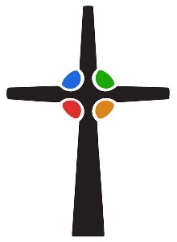 First Presbyterian Church Richmond3415 Barrett Avenue, Richmond, CA 94805fpcrichmondca@gmail.com ● 510-234-0954www.pcrichmond.orgWelcome and Parish NotesPrayer of Praise and Preparation Hymn: Sweet Hour of Prayer What a fellowship, what a joy divine,
Leaning on the everlasting arms;
What a blessedness, what a peace is mine,
Leaning on the everlasting arms.Refrain:
Leaning, leaning, Safe and secure from all alarms;
Leaning, leaning, Leaning on the everlasting arms.Oh, how sweet to walk in this pilgrim way,
Leaning on the everlasting arms;
Oh, how bright the path grows from day to day,
Leaning on the everlasting arms.What have I to dread, what have I to fear,
Leaning on the everlasting arms?
I have blessed peace with my Lord so near,
Leaning on the everlasting arms.Scripture Reading    John 15:5-17Message     	   Extreme Prayer-Maximizing Jesus’ Promises         Prayers of the People and the Lord’s PrayerOur Father who art in heaven, hallowed be Thy name. Thy kingdom come, Thy will be done, on earth as it is in heaven. Give us this day our daily bread; and forgive us our debts, as we forgive our debtors; and lead us not into temptation, but deliver us from evil. For Thine is the kingdom and the power and the glory, forever. Amen. OfferingSong: You Are the Vine  You Are The Vine, We Are The Branches, Keep Us Abiding In You [2]And We’ll Go, In Your Love, And We’ll Go, In Your NameThat The World, Will Surely Know,
That You Have The Power To Heal And To SaveYou Are The Vine, We Are The Branches, Keep Us Abiding In You [2] Apostle’s CreedI believe in God the Father Almighty, Maker of heaven and earth; and in Jesus Christ His only Son, our Lord; Who was conceived by the Holy Spirit, born of the Virgin Mary, suffered under Pontius Pilate, was crucified, dead, and buried; He descended into hell; the third day He rose again from the dead; He ascended into heaven, and sits on the right hand of God, the Father Almighty; from there He shall come to judge the living and the dead. I believe in the Holy Spirit, the holy Christian church, the communion of saints, the forgiveness of sins, the resurrection of the body, and the life everlasting. AmenCommunion Celebration                                                                Invitation to the Lord's TablePrayer of ConsecrationSharing of the ElementsClosing PrayerBenediction Pastor  					                        Jim Wheeler                Driver & Sound Tech. 				                    Bennie WilsonPROTOCOL DURING COVID-19 SHELTER IN PLACEFOR FPCR DRIVE-IN WORSHIPFor the safety those attending and for the general public the following protocols will be in place at the drive-in worship service…All cars will have windows rolled upAll those attending will remain in their carsThere will be no bulletins handed out and no offering collected by hand; rather, people are encouraged to give online using the information on our church website (pcrichmond.org) or to mail their offerings to the church office. An order of worship will be available at the church website as well.Individual communion packets will be distributed to those who wish to participate. These consist of a cup with a wafer that is sealed in the top. When directed by the pastor, remove the wafer and eat it, and then open the next seal to drink the juice.Church-Wide “Talent Show”… during this time of shelter in place and isolation you are invited to get creative and to participate in a "talent show". You may create some artwork, a skit, a video (how to cook a dish, an exercise routine, etc.), a poem, a song, some instrumental music, a dance, a reading, juggling, etc. Please submit your files, photos, or videos to me by email or by private message by Saturday, April 11. This is not a competition, but an effort to show each other the creativity that God has given each of us. Have fun! Blessings, Pastor Jim